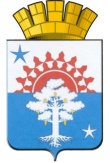 ОТРАСЛЕВОЙ ОРГАН АДМИНИСТРАЦИИСЕРОВСКОГО ГОРОДСКОГО ОКРУГАУПРАВЛЕНИЕ ОБРАЗОВАНИЯПРИКАЗот « 27 » апреля 2020 г.				                                  № 38город СеровОб утверждении модели организационно - информационного сопровождения образовательных организаций         В соответствии с пунктом 7 части 3 статьи 28 Федерального закона от 29 декабря 2012 года № 273-Ф3 «Об образовании в Российской Федерации», в целях эффективного введения Федеральных государственных образовательных стандартов среднего общего образования (далее - ФГОС СОО) в муниципальных образовательных организациях Серовского городского округа, руководствуясь п.11 (4) раздела II, п.3.1, 10 (12) раздела III, п.17 (3) раздела V Положения об отраслевом органе администрации Серовского городского округа Управление образования (далее - ООА СГО Управление образования)ПРИКАЗЫВАЮ:       1.Утвердить модель организационно - информационного сопровождения введения и реализации ФГОС СОО в муниципальных общеобразовательных организациях (прилагается);       2.Важновой Н.В., главному специалисту ООА СГО Управление образования, довести модель организационно - информационного сопровождения введения и реализации ФГОС СОО в муниципальных общеобразовательных организациях до сведения руководителей муниципальных образовательных организаций      3. Контроль исполнения приказа оставляю за собой.НачальникОтраслевого органа Администрации Серовского городского округа                                                                                                Управление образования                                                А.А.КолгановПриложение  к приказу ООА СГО Управление образованияот  27 апреля 2020 г. № 38Модель информационно – организационного сопровождения введения и реализации ФГОС СОО в муниципальных общеобразовательных организацияхСеровского городского округаВ Серовском городском округе функционируют 14 муниципальных общеобразовательных организаций, реализующих программы среднего общего образования, из них три – сельские (п.Андриановичи, п.Красноглинный, п.Красноярка).       Введение ФГОС СОО в муниципальных общеобразовательных организациях является сложным и многоплановым процессом. Важнейшим фактором, обеспечивающим его успешность, является системность подготовки к его введению и комплексность всех видов сопровождения.        Представленная модель позволят руководителю муниципальной общеобразовательной организации, реализующей программы среднего общего образования, обеспечить эффективное  управление переходом на ФГОС СОО, а именно: привести в соответствие с законодательством и требованиями ФГОС СОО нормативно-правовую, материально-техническую базы образовательной организации, создать условия обеспечения готовности педагогов к переходу на ФГОС СОО.I НОРМАТИВНО – ПРАВОВЫЕ ОСНОВЫФедеральный государственный образовательный стандарт среднего общего образования (ФГОС СОО) был введен в действие: Приказом Министерства образования и науки РФ от 17 мая 2012 г. № 413 "Об утверждении федерального государственного образовательного стандарта среднего общего образования" (с изменениями и дополнениями от 29 июня 2017 года).ФГОС среднего общего образования включает в себя требования:к результатам освоения основной образовательной программы; к структуре основной образовательной программы, в том числе требования к соотношению частей основной образовательной программы и их объему, а также к соотношению обязательной части основной образовательной программы и части, формируемой участниками образовательных отношений;к условиям реализации основной образовательной программы, в том числе к кадровым, финансовым, материально-техническим и иным условиям.Требования ФГОС СОО к условиям реализации основной образовательной программы характеризуют: кадровые, финансовые, материально-технические и иные условия реализации основной образовательной программы.Результатом реализации указанных требований должно быть создание образовательной среды как совокупности условий:обеспечивающих достижение целей среднего общего образования, его высокое качество, доступность и открытость для обучающихся, их родителей (законных представителей) и всего общества, воспитание и социализацию обучающихся; гарантирующих сохранение и укрепление физического, психологического здоровья и социального благополучия обучающихся; преемственных по отношению к основному общему образованию и соответствующих специфике образовательной деятельности при получении среднего общего образования, а также возрастным психофизическим особенностям развития обучающихся.II ОСОБЕННОСТИ ФГОС СОО или  КАК ИЗМЕНИТСЯ СТАРШАЯ ШКОЛА с 01.09.2020 года2.1 Ключевые особенности ФГОС СОО1. Профильное обучение2. Индивидуализация  (ИОП/ИОМ)3. Высокий  уровень  межпредметности,  метапредметности (межпредметная интеграция) 4. Взаимосвязь  способов  организации  урочной  и  внеурочной деятельности  обучающихся  по  совершенствованию  владения УУД5. Интеграция  урочных  и  внеурочных  форм  учебно-исследовательской и проектной деятельности обучающихся6. Открытое образовательное пространство (приобретенные компетенции самостоятельно используются обучающимися  в разных видах деятельности за пределами образовательной организации, в том числе в профессиональных  и социальных пробах)2.2 «Зоны внедрения» ФГОС на уровне среднего общего образования1. Индивидуальная  образовательная  программа старшеклассника2. Организация профильного обучения3. Индивидуальный проект как технология4. Диагностика метапредметных результатов5. Организация социальных практик, образовательных сессий в системе внеурочной деятельности6. Тьюторское  сопровождение  индивидуальной образовательной программы (индивидуального учебного плана)7. Система оценивания интегрированного результата освоения индивидуальной образовательной программы (индивидуального учебного плана)2.3 Что нового в основной образовательной программе ФГОС среднегообщего образования?1.Конструктор учебного плана2.Профильное обучение за счет изучения предметов на углубленном уровне, элективных курсов и внеурочной деятельности3.Возможность исключения из учебного плана отдельных предметов4.Учебный предмет «Индивидуальный проект» (2 года, 10 – 11 классы)5.Изменение  подходов  к  организации  и  содержанию  элективных курсов и внеурочной деятельности (рабочие программы)2.4 Профили  ФГОС СООЕстественнонаучный  профиль  ориентирует  на  такие  сферы деятельности,  как  медицина,  биотехнологии  и  др.  В  данном  профиле для изучения на углубленном уровне выбираются учебные предметы и элективные  курсы  преимущественно  из  предметных  областей «Математика и информатика» и «Естественные науки».Гуманитарный  профиль  ориентирует  на  такие  сферы  деятельности, как педагогика, психология, общественные отношения и др. В данном профиле  для  изучения  на  углубленном  уровне  выбираются  учебные предметы  преимущественно  из  предметных областей  «Русский  язык  и литература»,  «Общественные  науки»  и  «Иностранные  языки».Социально-экономический  профиль  ориентирует  на  профессии, связанные  с  социальной  сферой,  финансами  и  экономикой,  с обработкой  информации,  с  такими  сферами  деятельности,  как управление, предпринимательство, работа с финансами и др. В данном профиле  для  изучения  на  углубленном  уровне  выбираются  учебные предметы  преимущественно  из  предметных  областей  «Математика  и информатика», «Общественные науки».Технологический  профиль  ориентирован  на  производственную, инженерную  и  информационную  сферы  деятельности,  поэтому  в данном  профиле  для  изучения  на  углубленном  уровне  выбираются учебные  предметы  и  элективные  курсы  преимущественно  из предметных  областей  «Математика  и  информатика»  и  «Естественные науки».Универсальный  профиль  ориентирован,  в  первую  очередь,  на обучающихся,  чей  выбор  «не  вписывается»  в  рамки  заданных  выше профилей.  Он  позволяет  ограничиться  базовым  уровнем  изучения учебных  предметов,  однако  ученик  также  может  выбрать  учебные предметы на углубленном уровне.III ОСОБЕННОСТИ ФОРМИРОВАНИЯ УЧЕБНОГО ПЛАНА3.1РекомендацииПОМНИТЕ!1.Приказом Минобрнауки от 31 декабря 2015 г. № 1578 "О  внесении изменений в федеральный государственный образовательный стандарт среднего общего образования, утвержденный приказом Министерства образования и науки РФ от 17 мая 2012 г. № 143 (зарегистрирован Минюстом России 9 февраля 2016 г.,регистрационный № 41020) в федеральный государственный образовательный стандарт внесены изменения, предусматривающие выделение предметной области  "Родной язык и родная литература" как самостоятельной и обязательной для изучения.2. Требования ФГОС среднего общего образования. В старших классах за два года количество учебных занятий на одного обучающегося - не менее 2170 и не более 2590 (п. 18.3.1 ФГОС среднего общего образования). Если в 10-м классе учебный год длится 35 недель (за счет военных сборов), а в 11-м - 34 недели, то общее количество часов на одного обучающегося составляет: для пятидневной недели - 2346 часов; для шестидневной недели - 2553 часа.Такая нагрузка на старшеклассника за два года обучения не противоречит ФГОС среднего общего образования.           3.2 Как планировать элективные курсы?Включите в учебный план профиля элективные  курсы  -  это особенно важно для элективных курсов с выраженной профильной направленностью. Наряду с профильно - ориентированными элективными курсами, в учебный план включите курсы общеразвивающей направленности по выбору учащихся. Профильно - ориентированные элективные курсы и курсы по выбору с общеразвивающей направленностью составят часть учебного плана, формируемую участниками образовательных отношений. Суммарный объем этой части учебного плана по ФГОС среднего общего образования не должен превышать 40% от общего объема учебного плана (п. 15 ФГОС среднего общего образования).        3.3 Что учитывать при расчете аудиторной недельной нагрузки?        1.Учитывайте требования СанПиН 2.4.2.2821-10 «Санитарно-эпидемиологические требования к условиям и организации обучения в общеобразовательных учреждениях», утв. постановлением Главного государственного  санитарного врача  России от 29.12.2010 № 189 (СанПиН 2.4.2.2821-10), требования ФГОС среднего общего образования и рекомендации  примерной ООП среднего общего образования.2.Требования СанПиН 2.4.2.2821-10 (п. 10.5)       Учебная неделя может быть пятидневной или шестидневной. От продолжительности учебной недели зависит максимально допустимая недельная нагрузка на старшеклассников. Для учащихся 10-11-х классов аудиторная недельная нагрузка:- при пятидневной учебной неделе составляет 34 часа; - при шестидневной -37 часов.3.4 Зачем старшеклассникам универсальный профиль обучения?        Универсальный профиль нужен старшеклассникам, которые либо не имеют устойчивых предпочтений, либо, напротив, имеют предпочтения, выходящие за содержание обучения в обычных профилях.      В универсальном профиле может не быть предметов для углубленного изучения. Чтобы заявить универсальный профиль,  достаточно  ограничиться предметами только на базовом уровне (п. 18.3.1 ФГОС среднего общего образования).Если ОО решает вводить в учебный план универсального профиля предметы для углубленного изучения, то их количество участники образовательных отношений определяют самостоятельно. Требование ФГОС среднего общего образования выбрать 3-4 предмета для углубленного изучения не распространяется на универсальный профиль (п. 18.3.1 ФГОС среднего общего образования).Примерная ООП среднего общего образования предлагает четыре  варианта учебных планов универсального профиля и комбинации учебных предметов для углубленного изучения.Разработчики примерной ООП среднего общего образования  отмечают, что универсальный профиль позволяет решить проблемы индивидуализации обучения в условиях, когда запросы старшеклассников  слишком разнородны или неочевидны.Индивидуализацию содержания образования и профильную направленность реализуйте курсами по выбору учащихся.       3.5 Почему обязательно включать в учебный план элективный курс «Индивидуальный проект»?        Индивидуальный проект - это элективный курс, который обязательно входит в учебные планы профилей. Но индивидуальный проект - это еще и особая форма организации деятельности обучающихся, которая развивает у них навыки целеполагания и самоконтроля. Индивидуальный проект  старшеклассники могут выполнять по любому направлению:- социальному;- исследовательскому;- творческому;- информационному;- инженерно-конструкторскому;- бизнес-проектированию и др.Учащиеся 10-11-х классов выполняют индивидуальный проект в течение одного года или  двух лет в рамках учебного времени, которое отведено на элективный курс. Не исключено, что в 10-м классе учащийся продолжит работу над проектом, который был реализован еще в основной  школе. Курирует выполнение индивидуального проекта работник ОО или работник, которого привлекают со стороны, например, из организации-партнера.  Задача элективного курса «Индивидуальный проект» - обеспечить обучающимся опыт конструирования социального выбора и прогнозирования личного успеха в интересующей сфере деятельности.Если вы грамотно организуете работу над индивидуальными проектами, то поможете старшекласснику осознать выбор будущей профессиональной деятельности и спроектировать личностный успех.IV УПРАВЛЕНЧЕСКИЙ АЛГОРИТМ ПЕРЕХОДА НА ФГОС СОО                       V ПЛАНИРУЕМЫЙ РЕЗУЛЬТАТ5.1 на уровне муниципального образования: Обеспечение эффективного перехода муниципальных общеобразовательных организаций на реализацию образовательных программ среднего общего образования в соответствии с ФГО СОО с 01.09.2020 года.5.2 на уровне образовательной организации:1.Возможность достижения обучающимися установленных ФГОС СОО требований к предметным, метапредметным и личностным результатам освоения основной образовательной программы СОО;2.Соблюдение санитарно-гигиенических норм образовательной деятельности (требования к водоснабжению, канализации, освещению, воздушно-тепловому режиму, размещению и архитектурным особенностям здания образовательной организации, его территории, отдельным помещениям, средствам обучения, учебному оборудованию);3.Организация архитектурной доступности (возможность для беспрепятственного доступа обучающихся с ограниченными возможностями здоровья и инвалидов к объектам инфраструктуры образовательной организации);4.Обеспечение безопасной и комфортной организации всех видов урочной и внеурочной деятельности для всех участников образовательных отношений;5.Создание психолого-педагогических условий реализации основной образовательной программы среднего общего образования;6.Создание эффективной информационно-образовательной среды.